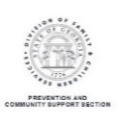 Application CoverComplete as directed. Scan signed document and save pdf as STR####_CoverProposal ID#STR####Check one.  New STR Applicant for FY2023  Continuation and/or Expansion of Applicant’s existing STR program  Continuation and/or Expansion of Applicant’s existing STR programSection 1: APPLICANT AGENCY/INSTITUTION (for contracting purposes)Section 1: APPLICANT AGENCY/INSTITUTION (for contracting purposes)Section 1: APPLICANT AGENCY/INSTITUTION (for contracting purposes)Section 1: APPLICANT AGENCY/INSTITUTION (for contracting purposes)Section 1: APPLICANT AGENCY/INSTITUTION (for contracting purposes)Section 1: APPLICANT AGENCY/INSTITUTION (for contracting purposes)Section 1: APPLICANT AGENCY/INSTITUTION (for contracting purposes)Section 1: APPLICANT AGENCY/INSTITUTION (for contracting purposes)Section 1: APPLICANT AGENCY/INSTITUTION (for contracting purposes)Section 1: APPLICANT AGENCY/INSTITUTION (for contracting purposes)Section 1: APPLICANT AGENCY/INSTITUTION (for contracting purposes)Section 1: APPLICANT AGENCY/INSTITUTION (for contracting purposes)Section 1: APPLICANT AGENCY/INSTITUTION (for contracting purposes)Section 1: APPLICANT AGENCY/INSTITUTION (for contracting purposes)Section 1: APPLICANT AGENCY/INSTITUTION (for contracting purposes)Section 1: APPLICANT AGENCY/INSTITUTION (for contracting purposes)Section 1: APPLICANT AGENCY/INSTITUTION (for contracting purposes)Section 1: APPLICANT AGENCY/INSTITUTION (for contracting purposes)Section 1: APPLICANT AGENCY/INSTITUTION (for contracting purposes)Section 1: APPLICANT AGENCY/INSTITUTION (for contracting purposes)Applicant Agency: (legal name)Applicant Agency: (legal name)Applicant Agency: (legal name)Check one: Public Entity Non-Profit Agency     Public Entity Non-Profit Agency     Public Entity Non-Profit Agency     Public Entity Non-Profit Agency     Public Entity Non-Profit Agency    Street Address:Must be physical address, not POStreet Address:Must be physical address, not POStreet Address:Must be physical address, not POStreet Address:Must be physical address, not POStreet Address:Must be physical address, not POStreet Address:Must be physical address, not POMailing Address:If different from street addressMailing Address:If different from street addressMailing Address:If different from street addressMailing Address:If different from street addressCity:State:Zip:City:State:Zip:County:County:TelephoneTelephoneTelephoneExecutive Officer (name):Executive Officer (name):Executive Officer (name):Executive Officer (name):TitleTitleEmail:DUNS# (as reported on SAM screenshot):SAM Expiry Date:GAPS ORI/OAC# (as reported on Criminal History Certification):GAPS ORI/OAC# (as reported on Criminal History Certification):GAPS ORI/OAC# (as reported on Criminal History Certification):Federal Employer ID#:Federal Employer ID#:Year End (month):Year End (month):Federal Authorization User ID# (as reported on SECIM form):Federal Authorization User ID# (as reported on SECIM form):NON-PROFITS ONLY - Date 501c3 issued:NON-PROFITS ONLY - Date 501c3 issued:NON-PROFITS ONLY - Date 501c3 issued:NON-PROFITS ONLY - Date 501c3 issued:AUTHORIZED AUTHORITY (individual authorized to sign contract and identified on Non-Profit Corporate Resolution or Public Entity Authorization) AUTHORIZED AUTHORITY (individual authorized to sign contract and identified on Non-Profit Corporate Resolution or Public Entity Authorization) AUTHORIZED AUTHORITY (individual authorized to sign contract and identified on Non-Profit Corporate Resolution or Public Entity Authorization) AUTHORIZED AUTHORITY (individual authorized to sign contract and identified on Non-Profit Corporate Resolution or Public Entity Authorization) AUTHORIZED AUTHORITY (individual authorized to sign contract and identified on Non-Profit Corporate Resolution or Public Entity Authorization) AUTHORIZED AUTHORITY (individual authorized to sign contract and identified on Non-Profit Corporate Resolution or Public Entity Authorization) AUTHORIZED AUTHORITY (individual authorized to sign contract and identified on Non-Profit Corporate Resolution or Public Entity Authorization) AUTHORIZED AUTHORITY (individual authorized to sign contract and identified on Non-Profit Corporate Resolution or Public Entity Authorization) AUTHORIZED AUTHORITY (individual authorized to sign contract and identified on Non-Profit Corporate Resolution or Public Entity Authorization) AUTHORIZED AUTHORITY (individual authorized to sign contract and identified on Non-Profit Corporate Resolution or Public Entity Authorization) AUTHORIZED AUTHORITY (individual authorized to sign contract and identified on Non-Profit Corporate Resolution or Public Entity Authorization) AUTHORIZED AUTHORITY (individual authorized to sign contract and identified on Non-Profit Corporate Resolution or Public Entity Authorization) Authorized Officer #1 (name):Authorized Officer #1 (name):Authorized Officer #1 (name):Authorized Officer #2 if required (name):Authorized Officer #2 if required (name):Authorized Officer #2 if required (name):Authorized Officer #2 if required (name):Title:Title:TelephoneTelephoneEmail:Telephone:Telephone:Email:Email:PROGRAM INFORMATIONPROGRAM INFORMATIONPROGRAM INFORMATIONPROGRAM INFORMATIONPROGRAM INFORMATIONPROGRAM INFORMATIONPROGRAM INFORMATIONPROGRAM INFORMATIONPROGRAM INFORMATIONPROGRAM INFORMATIONPROGRAM INFORMATIONPROGRAM INFORMATIONPROGRAM INFORMATIONPROGRAM INFORMATIONProgram Contact (name):Program Contact (name):Program Contact (name):Street Address:Street Address:Title:Title:City:State:Zip:Telephone:Email:Section 2: FISCAL AGENT & CONTACT Complete only if Applicant contracts with another entity to manage financial matters for this proposal.Section 2: FISCAL AGENT & CONTACT Complete only if Applicant contracts with another entity to manage financial matters for this proposal.Section 2: FISCAL AGENT & CONTACT Complete only if Applicant contracts with another entity to manage financial matters for this proposal.Section 2: FISCAL AGENT & CONTACT Complete only if Applicant contracts with another entity to manage financial matters for this proposal.Section 2: FISCAL AGENT & CONTACT Complete only if Applicant contracts with another entity to manage financial matters for this proposal.Section 2: FISCAL AGENT & CONTACT Complete only if Applicant contracts with another entity to manage financial matters for this proposal.Section 2: FISCAL AGENT & CONTACT Complete only if Applicant contracts with another entity to manage financial matters for this proposal.Section 2: FISCAL AGENT & CONTACT Complete only if Applicant contracts with another entity to manage financial matters for this proposal.Section 2: FISCAL AGENT & CONTACT Complete only if Applicant contracts with another entity to manage financial matters for this proposal.Section 2: FISCAL AGENT & CONTACT Complete only if Applicant contracts with another entity to manage financial matters for this proposal.Section 2: FISCAL AGENT & CONTACT Complete only if Applicant contracts with another entity to manage financial matters for this proposal.Section 2: FISCAL AGENT & CONTACT Complete only if Applicant contracts with another entity to manage financial matters for this proposal.Section 2: FISCAL AGENT & CONTACT Complete only if Applicant contracts with another entity to manage financial matters for this proposal.Section 2: FISCAL AGENT & CONTACT Complete only if Applicant contracts with another entity to manage financial matters for this proposal.Section 2: FISCAL AGENT & CONTACT Complete only if Applicant contracts with another entity to manage financial matters for this proposal.Section 2: FISCAL AGENT & CONTACT Complete only if Applicant contracts with another entity to manage financial matters for this proposal.Section 2: FISCAL AGENT & CONTACT Complete only if Applicant contracts with another entity to manage financial matters for this proposal.Section 2: FISCAL AGENT & CONTACT Complete only if Applicant contracts with another entity to manage financial matters for this proposal.Section 2: FISCAL AGENT & CONTACT Complete only if Applicant contracts with another entity to manage financial matters for this proposal.Copy of executed agreement between Applicant and Fiscal Agent must be included with proposal submission.Copy of executed agreement between Applicant and Fiscal Agent must be included with proposal submission.Copy of executed agreement between Applicant and Fiscal Agent must be included with proposal submission.Copy of executed agreement between Applicant and Fiscal Agent must be included with proposal submission.Copy of executed agreement between Applicant and Fiscal Agent must be included with proposal submission.Copy of executed agreement between Applicant and Fiscal Agent must be included with proposal submission.Copy of executed agreement between Applicant and Fiscal Agent must be included with proposal submission.Copy of executed agreement between Applicant and Fiscal Agent must be included with proposal submission.Copy of executed agreement between Applicant and Fiscal Agent must be included with proposal submission.Copy of executed agreement between Applicant and Fiscal Agent must be included with proposal submission.Copy of executed agreement between Applicant and Fiscal Agent must be included with proposal submission.Copy of executed agreement between Applicant and Fiscal Agent must be included with proposal submission.Copy of executed agreement between Applicant and Fiscal Agent must be included with proposal submission.Copy of executed agreement between Applicant and Fiscal Agent must be included with proposal submission.Copy of executed agreement between Applicant and Fiscal Agent must be included with proposal submission.Copy of executed agreement between Applicant and Fiscal Agent must be included with proposal submission.Copy of executed agreement between Applicant and Fiscal Agent must be included with proposal submission.Copy of executed agreement between Applicant and Fiscal Agent must be included with proposal submission.Copy of executed agreement between Applicant and Fiscal Agent must be included with proposal submission.Applicant Fiscal Agent:(legal name)Applicant Fiscal Agent:(legal name)Applicant Fiscal Agent:(legal name)Applicant Fiscal Agent:(legal name)Check one:Check one:Check one:Public Entity      Non-Profit AgencyPublic Entity      Non-Profit AgencyPublic Entity      Non-Profit AgencyPublic Entity      Non-Profit AgencyPublic Entity      Non-Profit AgencyFiscal Contact (name):Fiscal Contact (name):Fiscal Contact (name):Street Address:Street Address:Street Address:Title:City:State:Zip:Telephone:Telephone:Email:Federal Employer ID#:Federal Employer ID#:Federal Employer ID#:Federal Employer ID#:DUNS#:Year End (month):Year End (month):Year End (month):Year End (month):Section 3: CONTRACT AMOUNT REQUESTEDAmount:$Section 4: AUTHORIZED SIGNATURESSection 4: AUTHORIZED SIGNATURESSection 4: AUTHORIZED SIGNATURESSection 4: AUTHORIZED SIGNATURESSection 4: AUTHORIZED SIGNATURESSection 4: AUTHORIZED SIGNATURESSection 4: AUTHORIZED SIGNATURESSection 4: AUTHORIZED SIGNATURESSection 4: AUTHORIZED SIGNATURESSection 4: AUTHORIZED SIGNATURESSection 4: AUTHORIZED SIGNATURESSection 4: AUTHORIZED SIGNATURESI(We), the undersigned, an authorized officer/authority of the applicant, have read, understand, and agree to all relative conditions specified in the DFCS – PCS Statement of Need and having read all attachments thereto do submit this application on behalf of the applicant agency.  If awarded a contract to implement the provision herein, I do certify that all applicable federal and state laws, rules, and regulations thereto will be followed.I(We), the undersigned, an authorized officer/authority of the applicant, have read, understand, and agree to all relative conditions specified in the DFCS – PCS Statement of Need and having read all attachments thereto do submit this application on behalf of the applicant agency.  If awarded a contract to implement the provision herein, I do certify that all applicable federal and state laws, rules, and regulations thereto will be followed.I(We), the undersigned, an authorized officer/authority of the applicant, have read, understand, and agree to all relative conditions specified in the DFCS – PCS Statement of Need and having read all attachments thereto do submit this application on behalf of the applicant agency.  If awarded a contract to implement the provision herein, I do certify that all applicable federal and state laws, rules, and regulations thereto will be followed.I(We), the undersigned, an authorized officer/authority of the applicant, have read, understand, and agree to all relative conditions specified in the DFCS – PCS Statement of Need and having read all attachments thereto do submit this application on behalf of the applicant agency.  If awarded a contract to implement the provision herein, I do certify that all applicable federal and state laws, rules, and regulations thereto will be followed.I(We), the undersigned, an authorized officer/authority of the applicant, have read, understand, and agree to all relative conditions specified in the DFCS – PCS Statement of Need and having read all attachments thereto do submit this application on behalf of the applicant agency.  If awarded a contract to implement the provision herein, I do certify that all applicable federal and state laws, rules, and regulations thereto will be followed.I(We), the undersigned, an authorized officer/authority of the applicant, have read, understand, and agree to all relative conditions specified in the DFCS – PCS Statement of Need and having read all attachments thereto do submit this application on behalf of the applicant agency.  If awarded a contract to implement the provision herein, I do certify that all applicable federal and state laws, rules, and regulations thereto will be followed.I(We), the undersigned, an authorized officer/authority of the applicant, have read, understand, and agree to all relative conditions specified in the DFCS – PCS Statement of Need and having read all attachments thereto do submit this application on behalf of the applicant agency.  If awarded a contract to implement the provision herein, I do certify that all applicable federal and state laws, rules, and regulations thereto will be followed.I(We), the undersigned, an authorized officer/authority of the applicant, have read, understand, and agree to all relative conditions specified in the DFCS – PCS Statement of Need and having read all attachments thereto do submit this application on behalf of the applicant agency.  If awarded a contract to implement the provision herein, I do certify that all applicable federal and state laws, rules, and regulations thereto will be followed.I(We), the undersigned, an authorized officer/authority of the applicant, have read, understand, and agree to all relative conditions specified in the DFCS – PCS Statement of Need and having read all attachments thereto do submit this application on behalf of the applicant agency.  If awarded a contract to implement the provision herein, I do certify that all applicable federal and state laws, rules, and regulations thereto will be followed.I(We), the undersigned, an authorized officer/authority of the applicant, have read, understand, and agree to all relative conditions specified in the DFCS – PCS Statement of Need and having read all attachments thereto do submit this application on behalf of the applicant agency.  If awarded a contract to implement the provision herein, I do certify that all applicable federal and state laws, rules, and regulations thereto will be followed.I(We), the undersigned, an authorized officer/authority of the applicant, have read, understand, and agree to all relative conditions specified in the DFCS – PCS Statement of Need and having read all attachments thereto do submit this application on behalf of the applicant agency.  If awarded a contract to implement the provision herein, I do certify that all applicable federal and state laws, rules, and regulations thereto will be followed.I(We), the undersigned, an authorized officer/authority of the applicant, have read, understand, and agree to all relative conditions specified in the DFCS – PCS Statement of Need and having read all attachments thereto do submit this application on behalf of the applicant agency.  If awarded a contract to implement the provision herein, I do certify that all applicable federal and state laws, rules, and regulations thereto will be followed.Applicant SignatureApplicant SignatureApplicant SignatureApplicant SignatureApplicant SignatureSecond signature only if Resolution or Authorization requires two. Second signature only if Resolution or Authorization requires two. Second signature only if Resolution or Authorization requires two. Second signature only if Resolution or Authorization requires two. Second signature only if Resolution or Authorization requires two. Authorized Authority/Officer:(signature)Authorized Authority/Officer:(signature)Authorized Authority/Officer:  (signature)Authorized Authority/Officer:  (signature)Name:Name:Title:Date:Title:Date: